Důvodová zpráva:Žádost obce Vikýřovice byla projednána v Radě Olomouckého kraje dne 13. 11. 2017. Usnesením č. UR/27/14/2017 Rada Olomouckého kraje souhlasí s uzavřením smlouvy  o spolupráci při přípravě a realizaci projektu Rekonstrukce mostu ev. č. 44638-2 a doporučuje Zastupitelstvu Olomouckého kraje smlouvu o spolupráci uzavřít. Žádost obce je obsažena v Příloze č. 1 důvodové zprávy. Přílohy žádosti jsou uloženy na odboru dopravy a silničního hospodářství.Obec Vikýřovice zpracovává projektovou dokumentaci na akci Protipovodňová opatření na řece Desné v úseku ř. km. 12.088 – 14.231. Nositelem projektu je obec Vikýřovice, partnery projektu jsou vedle Olomouckého kraje obec Rapotín a Povodí Moravy, státní podnik. V rámci projektových prací byla posouzena kapacita mostních objektů a projektantem bylo konstatováno, že zmíněný most je z pohledu kapacity průtoku nevyhovující. Při průtoku 50leté vody tvoří nedostatečná kapacita průtoku překážku, která způsobí zaplavení části obce Vikýřovice. Z tohoto důvodu je v rámci projektové dokumentace projektantem navržena rekonstrukce mostu vedoucí ke zkapacitnění průtoku pro více než 100letou vodu.Obec Vikýřovice žádá o dotaci z Operačního programu životního prostředí (dále jen OPŽP), kdy výše dotace činní 85 % uznatelných nákladů. Podle pravidel dotačního programu OPŽP musí být žadatel o dotaci vlastníkem veškeré dotčené infrastruktury, případně musí zajistit uzavření smlouvy o partnerství s vlastníkem dotčené infrastruktury. Vzhledem ke skutečnosti, že vlastníkem předmětného mostu je Olomoucký kraj, žádá obec Vikýřovice o uzavření smlouvy o spolupráci při přípravě a realizaci rekonstrukce mostu ev. č. 44638-2. Zapojení Olomouckého kraje jako partnera projektu bude znamenat finanční spoluúčast na rekonstrukci předmětného mostu, a to ve výši 15 %, zbývajících 85 % nákladů na rekonstrukci mostu bude hrazeno z dotace OPŽP. Poskytnutí finančních prostředků z rozpočtu Olomouckého kraje v předpokládané výši 3 miliony Kč bude realizováno nejdříve v roce 2019.Smlouva o spolupráci při přípravě a realizaci projektu Rekonstrukce mostu ev. číslo 44638-2 je obsažena v příloze č. 2 důvodové zprávy.Rada Olomouckého kraje doporučuje Zastupitelstvu Olomouckého kraje:vzít na vědomí důvodovou zprávu,schválit uzavření smlouvy o spolupráci při přípravě a realizaci projektu Rekonstrukce mostu ev. č. 44638-2, jejímiž smluvními stranami jsou Olomoucký kraj, IČO:  60609460, Jeremenkova 1191/40a,  779 11 Olomouc, obec Vikýřovice, IČO: 00635898, Petrovská 168, 788 13 Vikýřovice, obec Rapotín, IČO: 00635901, Šumperská 775, 788 14 Rapotín a Povodí Moravy, s. p., IČO: 70890013, se sídlem Dřevařská 11, 601 75 Brno, dle Přílohy č. 2 důvodové zprávy, a uložit hejtmanovi Olomouckého kraje podepsat smlouvuPřílohy:Příloha č. 1Žádost obce Vikýřovice o spolupráci při přípravě a realizaci projektu Rekonstrukce mostu ev. č. 44638-2 (strana 3)Příloha č. 2Smlouva o spolupráci při přípravě a realizaci projektu Rekonstrukce mostu ev. č. 44638-2 s obcí Vikýřovice(strana 4 - 7)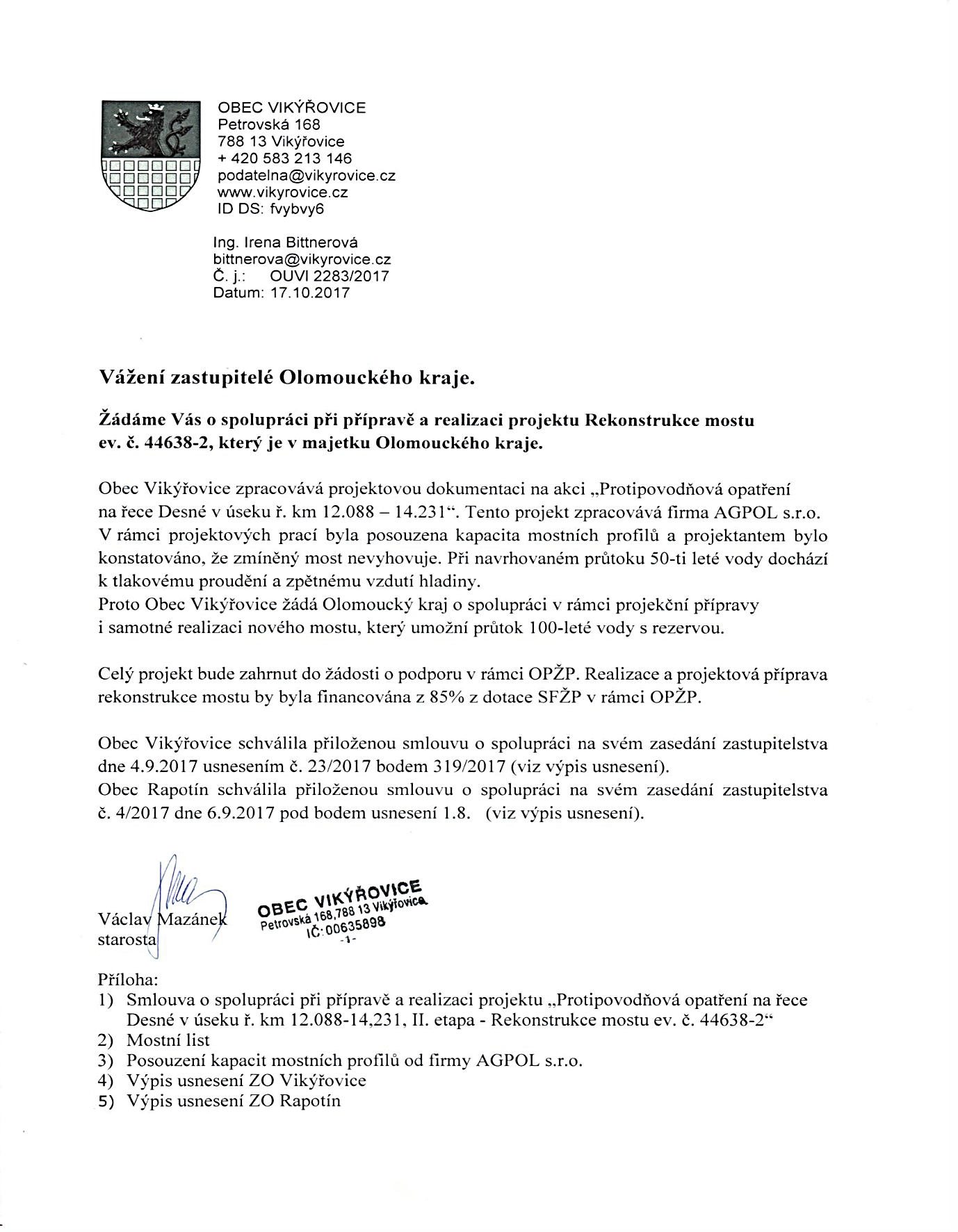 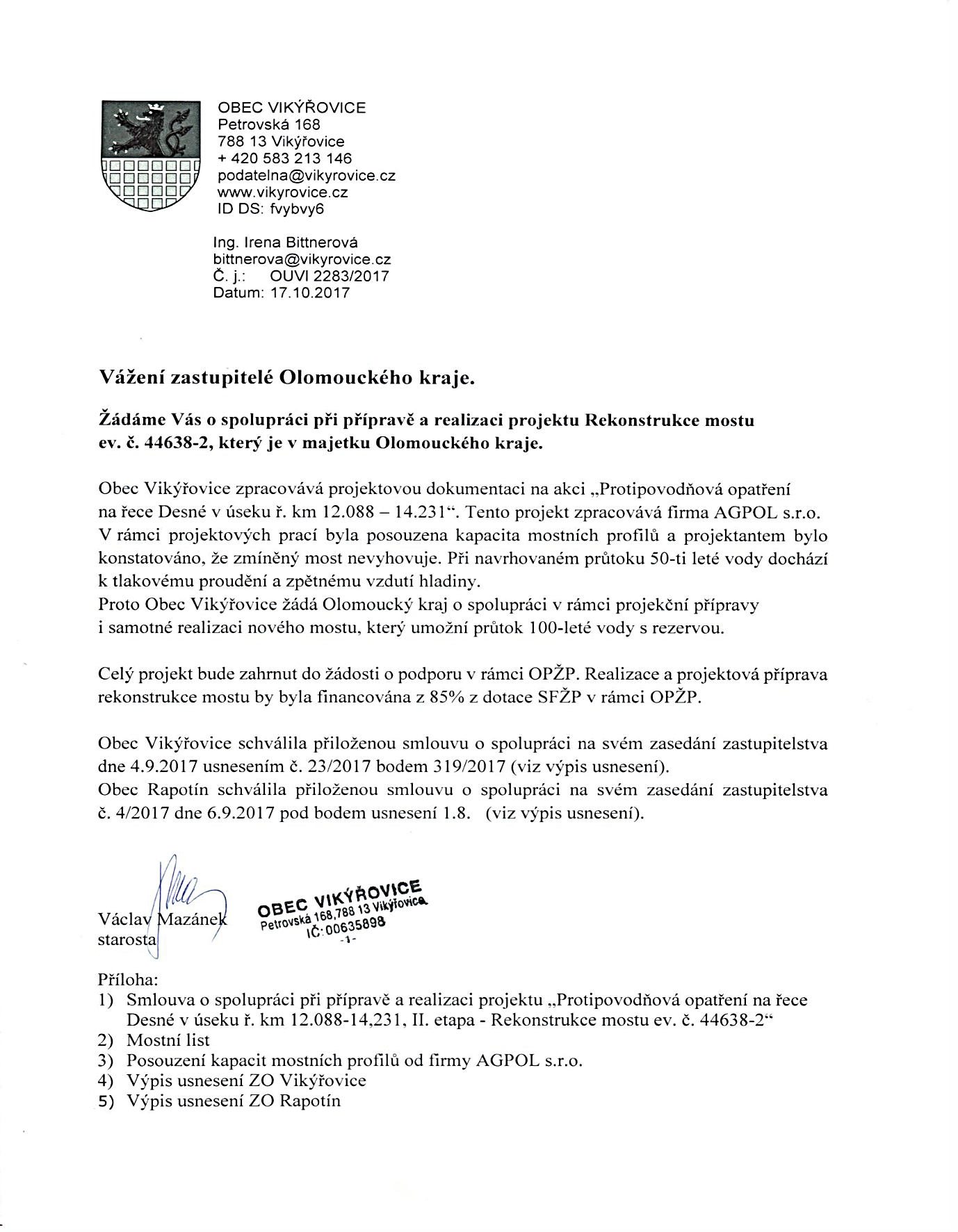 Smlouva o spoluprácipři přípravě a realizaci projektu„Protipovodňová opatření na řece Desnév úseku ř. km 12.088-14,231, II. etapa - Rekonstrukce mostu ev. č. 44638-2“uzavřená dále uvedeného dne, měsíce a roku mezi účastníky: Olomoucký krajzastoupený:  Ladislavem Oklešťkem                       hejtmanem Olomouckého krajeIČO:  60609460Jeremenkova 1191/40a,  779 11 Olomoucjako partner projektuObec Vikýřovicezastoupená:   Václavem Mazánkem		   starostou obceIČO: 00635898Petrovská 168, 788 13 Vikýřovice jako nositel projektuObec Rapotínzastoupená:   Ing. Pavlem Žerníčkem		   starostou obceIČO : 00635901Šumperská 775, 788 14 Rapotínjako partner projektuPovodí Moravy, s. p.zastoupený:   MVDr. Václavem Gargulákem	              generálním ředitelemIČO: 70890013se sídlem Dřevařská 11, 601 75 Brno jako partner projektuI.PreambuleÚčastníci smlouvy prohlašují, že jsou připraveni spolupracovat na přípravě a realizaci projektu „Protipovodňová opatření na řece Desné v úseku ř. km 12.088 – 14.231, II. etapa - Rekonstrukce mostu ev. č. 44638-2“ (dále jen „projekt“). II.Dotčené nemovitostiProjekt bude realizován v katastrálním území Vikýřovice. Realizací projektu bude dotčen silniční most ev.č.44638-2, který je ve vlastnictví Olomouckého kraje a v majetkové správě Správy silnic Olomouckého kraje, p. o.   Nemovitost pořízená realizací tohoto projektu, tedy most ev. č. 44638-2, zůstává v majetku Olomouckého kraje a v majetkové správě Správy silnic Olomouckého kraje, p. o.Olomoucký kraj jako vlastník silničního mostu ev. č. 44638-2 prohlašuje, že tento most bude po jeho rekonstrukci řádně provozovat a udržovat a dále prohlašuje, že po dobu udržitelnosti projektu nepřevede vlastnictví tohoto mostu na třetí osobu.III.Náklady na přípravu a  realizaci projektuGarantem úhrady nákladů projektu „Rekonstrukce mostu ev.č. 44638-2“ je nositel projektu, tedy Obec Vikýřovice. Zdroje financování jsou:dotace od SFŽPpříspěvek Olomouckého krajeNáklady na přípravu projektu „Rekonstrukce mostu ev. č. 44638-2“, to je zpracování vlastní projektové dokumentace, příprava kompletní žádosti o dotaci, organizace zadávacích řízení, budou uhrazeny  z dotace poskytnuté  SFŽP. Zbytek nákladů ponese Olomoucký kraj.Náklady spojené se samotnou realizací projektu budou uhrazeny z dotace poskytnuté SFŽP (cca 85 %). Zbytek nákladů ponese Olomoucký kraj.Veškeré náklady projektu z pohledu dotace na projekt budou kalkulovány a vykazovány v Kč včetně platné výše DPH.IV.Klíč pro rozúčtování nákladůNáklady, na které lze poskytnout veřejnou podporu (tzv. uznatelné náklady) budou uhrazeny částečně z dotace SFŽP, zbytek bude uhrazen z příspěvku Olomouckého kraje.Neuznatelné náklady (náklady, na které nebude poskytnuta veřejná podpora) jsou nepřípustné. V případech zvláštního zřetele hodných jsou přípustné, hradí je nositel projektu a nositeli projektu je hradí ta strana, která vznik nákladů zapříčinila, a to i z nedbalosti V.Jednání účastníkůKaždý z účastníků této smlouvy se zavazuje pověřit odpovědné zástupce (generálního zástupce, či pro každou část realizace a přípravy speciálního zástupce). Odpovědný zástupce zastupuje účastníka této smlouvy zejména při účasti na:projektových pracích, tj. při specifikaci zadání a projektového řešení;zadávacích řízeních, tj. při vyhlašování podmínek a posuzování a hodnocení nabídek;zajišťování souhlasů a vyjádření vlastníků dotčených nemovitostí s realizací stavby pro účely příslušného správního řízení;dozoru a kontrole při samotné realizaci stavby (provádění stavebních prací).VI.Závěrečná ustanoveníVšichni účastníci se zavazují na své náklady udržovat stavbu realizovaného projektu na svém katastru a na svých pozemcích po jejím dokončení. Dále se zavazují na své náklady plnit podmínky poskytnuté veřejné podpory. Stejné povinnosti, vyplývající zejména ze zákona č. 254/2001 Sb., v platném znění, se v rámci své působnosti zavazuje plnit i Povodí Moravy, s. p., na toku řeky Desné.Účastníci této smlouvy se zavazují spolupracovat i pro případ budoucí potřeby stanovení podrobnějších podmínek přípravy, realizace a provozování projektu. Všechny úkony musí respektovat podmínky poskytnuté dotace SFŽP.Tato smlouva byla schválena na jednání Zastupitelstva obce Vikýřovice konaném dne ……… pod bodem ……... Usnesení č. ..  /2017.Tato smlouva byla schválena na jednání Zastupitelstva obce Rapotín konaném dne ……… pod bodem ……... Usnesení č. ..  /2017.Tato smlouva byla schválena na jednání Zastupitelstva Olomouckého kraje konaném dne……….. pod bodem………..Usnesení č…../2017.Tato smlouva nabývá účinnosti podpisem statutárních zástupců všech účastníků smlouvy, resp. posledního z nich.Tato smlouva a smluvní vztahy z ní vyplývající, se řídí občanským zákoníkem.Smlouva se vyhotovuje v 8 paré, každá smluvní strana obdrží po dvou vyhotoveních.V Olomouci dne ………..…………………………Ladislav Okleštěkhejtman Olomouckého kraje           ………………………………………..Ve Vikýřovicích dne ………………………………Václav Mazánek         starosta obce Vikýřovice                 ……………………………………….V Rapotíně dne …………………………………Ing. Pavel Žerníčekstarosta obce Rapotín                      ……………………………………V Brně dne ………………………………………MVDr. Václav Gargulákgenerální ředitelPovodí Moravy, s. p.                        ……………………………………….